The Early Greeks MenuComplete one assignment from the menu below by _____________________. Your project will be graded on the amount of knowledge you present, the creativity of your project, deep thinking beyond what is found in the textbook, and the mechanics of good writing.  All projects and extra credit should be typed and in color. 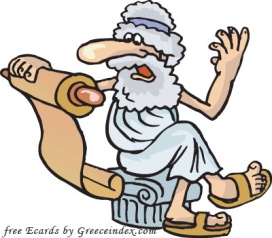 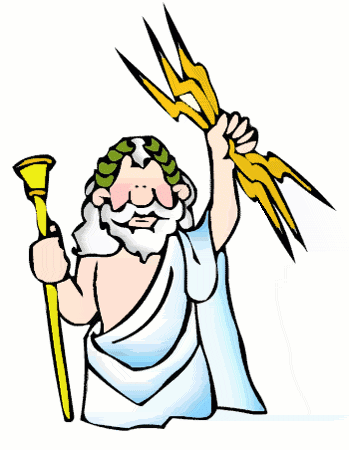 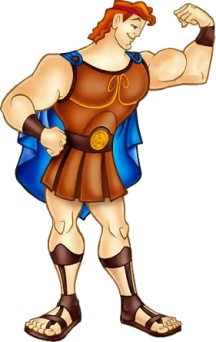 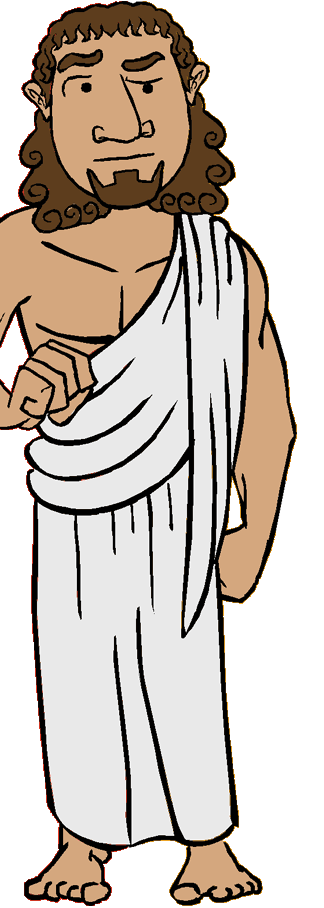 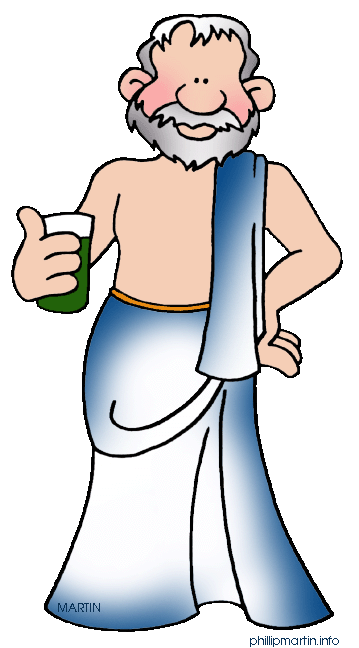 #1 Board GameCreate a board game based on some aspect of Greek mythology. This could be a game about the Greeks’ concept of the Underworld, the twelve labors of Hercules, the adventures of Odysseus, or even the major gods and goddesses. Groups of 2-3#2 Booklet of Influence Create a booklet on the influence of the Greek culture and mythology on today’s society. Take pictures, find advertisements, or cut out company information on businesses with Greek myths/history in their names/logos. (ex. Pegasus, democracy, Olympics, FTD Florists…)  #3 NewspaperUse the computer and publishing software (Word, Publisher, etc.) to create a newspaper that the Greek gods might have read. You will need to include popular sections, such as sports, local news, world news, entertainment, comics, advice, etc. Make sure that the contents of your newspaper reflect all of your knowledge of Greek mythology.#4 Original MythCreate an original myth. Design your “character” and plan his/her story. Write the story in a booklet or plain book, illustrating the story with original drawings or clip art that is appropriate. Be prepared to read your myth to the glass.#5 Comic Strip of Greek HeroesCreate a comic strip for three different Greek heroes or gods/goddesses. Each strip should be 10 frames in length. Tell each character’s story through art and text. Must be colorful, neat, and creative. #6 TV NewscastWrite a script for a television newscast in ancient Greece. Perform and film it for a class presentation. The performers should dress in appropriate costume and provide props. Groups of 3-5  #7 Start Up BusinessPretend you are a Greek god, goddess, or hero. You now find yourself in Orange County in 2012 and must start a business based on your skills to support yourself in today’s society. Decide on a business, its name, logo, and then create an ad campaign for your new business. Write a script for a TV commercial, make a news or magazine advertisement, create a business card, and the homepage of a website for your business (real or made up). Groups of 1-3. #8 Panel InterviewHost an evening talk show (i.e. The Tonight Show). You are a famous talk show host and have been given exclusive interviews with three people from Greek history (a god/goddess, a hero, and a philosopher). What juicy information would your readers want to know? What questions would you want to ask? How and where will this interview take place? Write a script, film the interview, and show it to class. Groups of 4-5.  EXTRA CREDIT OPTIONS 10 points maxResearch a Greek recipe. Make a dish to share with the class. (10)Create a resume’ for a Greek philosopher. Include qualifications, education, and references. (10)Watch the Brain pop on Greek Gods by going to brainpop.com. Username: tusdhewes  Password: highlanders. Print out and complete the two activities: Name that God and Family TreeWrite a Ballad about a Greek person in history (hero, god/goddess, philosopher). It should be 5 stanzas, 4 lines per stanza. 